Viernes07de eneroCuarto de PrimariaArtesViajemos por la historia del arte IVAprendizaje esperado: clasifica obras artísticas de formato tridimensional a partir de su origen, estilo o época.Énfasis: los estudiantes conocerán y valorarán diversas obras artísticas tridimensionales de artistas mexicanos de distintas épocas al reconocer sus características. ¿Qué vamos a aprender?En clases anterior conociste algunos artistas como Rodin, Picasso, Dalí y Koons, así como sus obras tridimensionales. En esta sesión conocerás algunas de las piezas tridimensionales más representativas de México y algunos escultores mexicanos que han dejado o siguen creando un legado en nuestro país y seguiremos complementando tu álbum. ¿Qué hacemos?Para iniciar observa el siguiente video.Comentario de alumno.https://youtu.be/jLWVHm8gmOY Conocerás sobre las piezas artísticas tridimensionales mexicanas, para aprender de este tema y para que sea más divertido, realizaras un juego muy característico de la cultura mexicana, un juego de la lotería. Juego de la lotería.Explicación: Se irán mencionando los nombres de cada tarjeta y colocaras una ficha en la imagen que se vaya nombrando.  Quien complete el tablero, grita ¡Lotería!Ahora, integrarás una lotería de tarjetas de tamaño carta y dos planillas de 3x2 con las siguientes imágenes:Cabeza Olmeca.Atlante de Tula.Calendario Azteca.Chichén Itzá.Jinete con Carlos IV (Manuel Tolsá).Busto de Hernán Cortés (Manuel Tolsá).Palacio de Minería (Manuel Tolsá).La Paloma (Juan Soriano).El Caracol (Juan Soriano).La Luna (Juan Soriano).El vigilante (Jorge Marín).Plaza de Alas (Jorge Marín).Perseidas (Jorge Marín).Mesoamérica.Vas a observar todas las tarjetas y vas a tomar únicamente las que consideren que son las más antiguas. Recuerda que las principales culturas mesoamericanas que se desarrollaron en nuestro territorio mexicano fueron Olmecas, Mayas, Toltecas y Aztecas. La mayoría de las culturas mesoamericanas elaboraron diversas piezas artísticas tridimensionales, tanto esculturas como obras de arquitectura.La primera pieza que podemos ver es la Cabeza Olmeca, creada por una de las primeras culturas que habitó este país, es un cabeza, pero de tamaño colosal, ya que mide 2.7 metros de alto y pesa 50 toneladas, es enorme. En México, ésta sería la etapa prehispánica de las piezas tridimensionales antes de la llegada de los españoles. Ahora conocerás piezas tridimensionales de otras épocas de México. Para conocer la siguiente pieza, nos acompañará un gran arquitecto y escultor de la época de la colonia, Manuel Tolsá.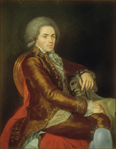 La escultura en la Colonia. Estamos observando grandes obras, ¿Nos podrían contar un poco de ellas?La “Estatua ecuestre de Carlos IV” se hizo en honor al Rey de España Carlos IV en 1803, me tardé 7 años en terminarla, está hecha de acero, (señala el busto de Hernán Cortés). Esta obra es más antigua, se hizo en bronce, es el busto de Hernán Cortés, hombre conocido por ser de los primeros españoles en llegar al continente americano. ¿Nos puede contar un poco de esta obra?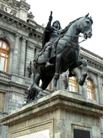 Este es el Palacio de Minería, este edificio lo diseñe al llegar a la Nueva España, este edificio me gustó mucho, porque cuidamos las proporciones que ayudaron a que la construcción sea muy sobria y elegante. Fíjense que yo trabajaba para el Rey Carlos IV de España y fue él quien me comisionó a dirigir el área de escritura en la Academia de San Carlos, entonces llegué a dirigir esta y otras obras, como, por ejemplo, tuve la encomienda de terminar la Catedral de la ahora Ciudad de México, y la reforestación de la Alameda central, entre otras muchas cosas. Gracias por su visita, lo que nos ha compartido, me hace aprender un poco más de la historia de nuestro país. Escultores mexicanos del siglo XX.Ahora vas a jugar a las adivinanzas, tú tienes que adivinar de qué pieza estoy hablando. ¿Estás lista, estás listo?Adivinanza 1. ¿Quién será? de día se acuesta y por la noche saldrá. Respuesta: La Luna. 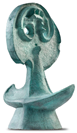 Al escritor Juan Soriano le gustaba hacer esculturas de objetos de la naturaleza. Esta obra de la Luna representa la aurora, que es la esperanza después de cada noche llegará la luz nuevamente, es decir, un nacimiento continuo. La luna siempre ha sido un símbolo de inspiración para músicos y poetas, así como símbolo mitológico en diversas culturas del mundo. Adivinanza 2. A veces soy mensajera y símbolo de la paz, en los parques y jardines me podrás encontrar. ¿Quién soy?Respuesta: La paloma.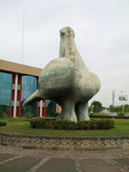 La Paloma es otra escultura muy importante de Juan Soriano, la elaboró en 1991 y está hecha de bronce está ubicada afuera del museo de arte contemporáneo en Monterrey y hay otra réplica en Colima. Juan Soriano fue uno de los principales artistas mexicanos del siglo XX, fue dibujante, escultor, pintor y escenógrafo. Nació en Guadalajara, Jalisco. ¡Ahora la siguiente adivinanza!Escultores mexicanos del siglo XXI.Adivinanza 3. Siempre atento, guardián en todo momento, ¿Quién soy?Respuesta: El Vigilante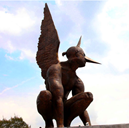 Así es, El Vigilante del escultor Jorge Marín es una de las esculturas gigantes más recientes e identificadas del siglo XXI en México, pesa 25 toneladas y mide 25 metros de altura, es muy interesante porque está inspirada en Ehécatl, dios prehispánico del viento, se encuentra en el municipio de Ecatepec, estado de México, en la autopista México-Pachuca, representa a un hombre joven con alas y máscara de pájaro. Es de bronce. Jorge Marín ha trabajado esculturas de grandes dimensiones y se ha caracterizado por llevar el arte a los espacios públicos para que las puedan disfrutar todas las personas. Hoy conociste algunos escultores y piezas tridimensionales a lo largo de la historia de México y terminaste tu álbum. El reto de hoy:En familia juega a la lotería con las imágenes que se mencionaron en la sesión. Aprende y diviértete. ¡Buen trabajo!Gracias por tu esfuerzo.